АвторКулинкович Елена НиколаевнаМесто работы, должностьГУО «Гимназия №1 г.Жодино», учитель музыки первой квалификационной категорииНазвание материалаКвест (игра-приключение) «Агенты Веселой Планеты»Краткое описание, методические рекомендации по использованию Работа представляет собой описание квеста (игры-приключения) "Агенты "Весёлой Планеты". В игре принимают участие учащиеся 3 - 4 классов. Задание: расшифровать стихотворение и доставить его в штаб. Слова, пропущенные в нем, участники узнают при правильном прохождении испытаний. Каждый класс получает карту агентов «Веселой Планеты», а также 2 жетона. Их можно обменять в штабе на подсказки в случае возникновения затруднений при прохождении испытаний. На выполнение квеста отводится 1 час.  Побеждает класс, который быстрее всех и с наименьшим количеством подсказок справится с заданием. Он получает диплом победителя. Все остальные отряды получают дипломы участников.Игра была проведена в летнем оздоровительном лагере «Веселая Планета» ГУО «Гимназия №1 г.Жодино». В игре принимали участие 1 – 6 отряды. 7 отряд выполнял роль вожатых-помощников. Описание презентацииПрезентация представляет собой описание всех заданий квеста. Смена слайдов происходит по управляющей кнопке Переход к предыдущему слайду осуществляется при помощи кнопкиДля быстрого перехода к описанию заданий на карте агентов Веселой Планеты используются ссылки 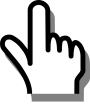 Для быстрого перемещения в презентации также  используются ссылки 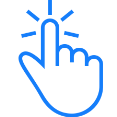 